Action d’interventions pédagogiques organisées dans le cadre du 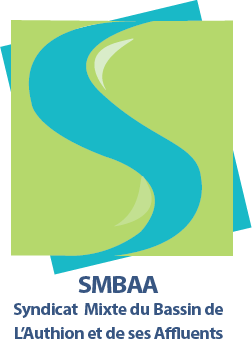 Contrat Territorial Eau Authion pour l’année 2023(1 fiche à renseigner par action)Intitulé de l’action :Intitulé de l’action :Intitulé de l’action :Intitulé de l’action :Objectif de l’action et lien avec les objectifs du Contrat Territorial : Objectif de l’action et lien avec les objectifs du Contrat Territorial : Objectif de l’action et lien avec les objectifs du Contrat Territorial : Objectif de l’action et lien avec les objectifs du Contrat Territorial : Description de l’action : Description de l’action : Description de l’action : Description de l’action : Localisation de l’action : Localisation de l’action : Localisation de l’action : Localisation de l’action : Calendrier prévisionnelle de l’action :Calendrier prévisionnelle de l’action :Calendrier prévisionnelle de l’action :Calendrier prévisionnelle de l’action :Public ciblé :Public ciblé :Public ciblé :Public ciblé :Indicateurs de suivi et d’évaluation : Indicateurs de suivi et d’évaluation : Indicateurs de suivi et d’évaluation : Indicateurs de suivi et d’évaluation : Maitre d’œuvre : Contact / Référent :Adresse : N° tél. : e-mail :Maitre d’œuvre : Contact / Référent :Adresse : N° tél. : e-mail :Maitre d’œuvre : Contact / Référent :Adresse : N° tél. : e-mail :Maitre d’œuvre : Contact / Référent :Adresse : N° tél. : e-mail :Détail des coûts estimatifs de l’actionDétail des coûts estimatifs de l’actionDétail des coûts estimatifs de l’actionHTTTC€€€€€€TOTAL€€Plan de financement prévisionnelPlan de financement prévisionnelPlan de financement prévisionnelFinanceursTauxMontant TTCAELB50 %€Conseil départemental 3730 %€SMBAA20 %€TOTAL100%€